2019-1-7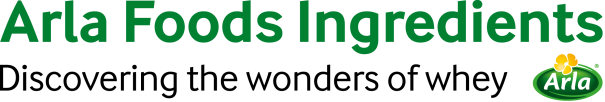 新闻发布Arla食品原料公司推出为婴幼儿配方奶粉开发的优化舒适概念优化的舒适性是Arla食品原料公司为婴幼儿配方奶粉开发的一款基于乳清蛋白的概念的核心。婴幼儿配方奶粉的蛋白质含量比母乳高很多。因为蛋白质难以被消化，所以会导致婴幼儿肠胃不适，例如肠绞痛和便秘，进而导致过度啼哭。此外，还会导致反流和大便等问题。但是，通过调整婴幼儿配方奶粉里蛋白的含量和种类，可以有效减少这些问题的出现。Arla食品原料公司为婴幼儿配方奶粉打造的全新的优化舒适概念包含母乳中含量最丰富的蛋白质-alpha-乳白蛋白。因为其优良的氨基酸组成，alpha-乳白蛋白是一种高质量的蛋白质，是蛋白质含量更接近母乳的低蛋白配方的关键成分。新概念中还包括水解乳清蛋白，它是一种高品质酶解蛋白，这意味着它已经被预先消化。Arla食品原料公司是世界上第一家生产alpha-乳白蛋白的公司，也是世界上最大的生产alpha-乳白蛋白质和水解乳清蛋白的生产商之一。其婴幼儿营养原料产自丹麦的现代化一流设备，采用非转基因/无转基因奶源、洁食和清真认证、不含胭脂树红，达到最严格的安全和质量标准。全新优化舒适性、低蛋白配方奶粉概念融合了：Lacprodan®ALPHA-10，一种alpha-乳白蛋白占总蛋白含量不低于41%的浓缩乳清蛋白；和Lacprodan®IF- 3070，一种含有不同大小肽段的部分水解乳清蛋白(水解度 9 - 15)。这个概念产品被设计出来用于展示潜在的优化舒适性应用。每100克含有9.7克蛋白质，蛋白质能量比为1.9克/100千卡。肠胃舒适通常被认为对婴儿的健康和睡眠十分重要，而肠胃不适对婴儿和父母来说都是情感和身体上的耗竭。此外，婴儿胃肠道不适是父母为了解决婴儿肠胃问题而在不同配方奶粉之间切换的最常见原因。在过去五年中，全球发布的包装上有和舒适相关宣传的婴幼儿配方奶粉产品数量以11.6%的速度不断增长。Arla食品原料公司支持世界卫生组织关于母乳喂养最多至两岁的建议，并提供一系列高质量的婴儿营养产品原料。